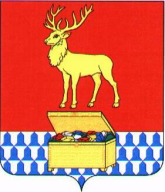 Р Е Ш Е Н И ЕСОВЕТА КАЛАРСКОГО МУНИЦИПАЛЬНОГО ОКРУГА ЗАБАЙКАЛЬСКОГО КРАЯ 23 апреля 2021 года 							№ 77с. ЧараОб утверждении положения о предоставлении ежегодного оплачиваемого отпуска главе Каларского муниципального округа Забайкальского края и председателю Совета Каларского муниципального округа Забайкальского края Руководствуясь статьей 30 устава Каларского муниципального округа Забайкальского края, Совет Каларского муниципального округа Забайкальского края решил:1. Утвердить прилагаемое положение о предоставлении ежегодного оплачиваемого отпуска главе Каларского муниципального округа Забайкальского края и председателю Совета Каларского муниципального округа Забайкальского края;2. Со дня вступления в силу настоящего решения отменить решение Совета муниципального района «Каларский район» от 28 февраля 2017 года № 57 «О принятии положения о предоставлении ежегодного оплачиваемого отпуска главе муниципального района "Каларский район" и председателю Совета муниципального района "Каларский район"»;3. Настоящее решение вступает в силу на следующий день после дня его официального опубликования (обнародования) на официальном сайте Каларского муниципального округа Забайкальского края.Глава Каларского муниципальногоокруга Забайкальского края 							Климович С.А.УТВЕРЖДЕНО:решением Совета Каларского муниципального округа Забайкальского края от 23 апреля 2021 г. №77Положение о предоставлении ежегодного оплачиваемого отпуска главе Каларского муниципального округа Забайкальского края  и председателю Совета Каларского муниципального округа Забайкальского края 1. Настоящее положение устанавливает условия предоставления ежегодного оплачиваемого отпуска главе Каларского муниципального округа Забайкальского края и председателю Совета Каларского муниципального округа Забайкальского края  (далее - лица, замещающие муниципальные должности).2. Лица, замещающие муниципальные должности, имеют право на ежегодный оплачиваемый отпуск, который состоит из ежегодного основного оплачиваемого отпуска и ежегодных дополнительных оплачиваемых отпусков.3. Ежегодный основной оплачиваемый отпуск предоставляется продолжительностью 28 календарных дней.4. Лицам, замещающим муниципальные должности, предоставляются ежегодные дополнительные оплачиваемые отпуска:4.1. за работу в местностях, приравненных к районам Крайнего Севера продолжительностью 16 календарных дней.4.2. за сложность и напряженность в работе продолжительностью 10 календарных дней.4.3. за работу с ненормированным рабочим днем продолжительностью 5 календарных дней.5. Ежегодные дополнительные оплачиваемые отпуска суммируются с ежегодным основным оплачиваемым отпуском.6. Ежегодный оплачиваемый отпуск может быть разделен на части. При этом хотя бы одна из частей этого отпуска должна быть не менее 14 календарных дней.7. В случае переноса либо неиспользования ежегодного оплачиваемого отпуска, а также увольнения с муниципальной должности право на указанный отпуск реализуется в порядке, установленном трудовым законодательством Российской Федерации для ежегодных оплачиваемых отпусков._____________